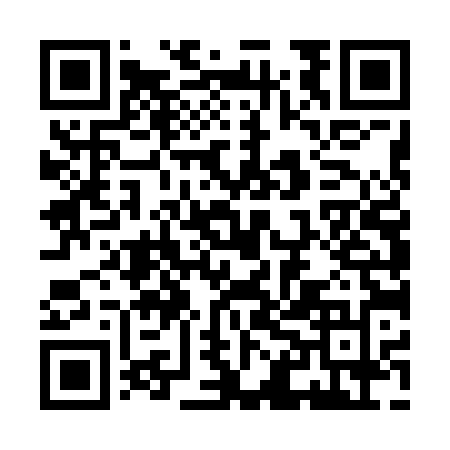 Ramadan times for Sunderland, Tyne and Wear, UKMon 11 Mar 2024 - Wed 10 Apr 2024High Latitude Method: Angle Based RulePrayer Calculation Method: Islamic Society of North AmericaAsar Calculation Method: HanafiPrayer times provided by https://www.salahtimes.comDateDayFajrSuhurSunriseDhuhrAsrIftarMaghribIsha11Mon4:504:506:3012:154:026:026:027:4212Tue4:484:486:2712:154:046:046:047:4413Wed4:454:456:2512:154:066:066:067:4614Thu4:424:426:2212:154:076:086:087:4815Fri4:404:406:2012:144:096:106:107:5016Sat4:374:376:1712:144:116:126:127:5317Sun4:344:346:1412:144:126:146:147:5518Mon4:314:316:1212:134:146:166:167:5719Tue4:284:286:0912:134:156:186:187:5920Wed4:264:266:0712:134:176:206:208:0121Thu4:234:236:0412:134:186:226:228:0422Fri4:204:206:0212:124:206:246:248:0623Sat4:174:175:5912:124:216:266:268:0824Sun4:144:145:5712:124:236:286:288:1025Mon4:114:115:5412:114:256:306:308:1326Tue4:084:085:5212:114:266:326:328:1527Wed4:054:055:4912:114:276:346:348:1728Thu4:034:035:4612:104:296:366:368:2029Fri4:004:005:4412:104:306:386:388:2230Sat3:573:575:4112:104:326:396:398:2531Sun4:544:546:391:105:337:417:419:271Mon4:504:506:361:095:357:437:439:302Tue4:474:476:341:095:367:457:459:323Wed4:444:446:311:095:387:477:479:354Thu4:414:416:291:085:397:497:499:375Fri4:384:386:261:085:407:517:519:406Sat4:354:356:241:085:427:537:539:427Sun4:324:326:211:085:437:557:559:458Mon4:294:296:191:075:457:577:579:489Tue4:254:256:161:075:467:597:599:5010Wed4:224:226:141:075:478:018:019:53